EFEKTIFITAS PENGELOLAAN KEARSIPAN PADA KANTOR ADMINISTRASI KESEJAHTERAAN RAKYAT SEKRETARIAT DAERAH KABUPATEN GARUTOleh :REZA KHARISMA SUKMANA102010071SKRIPSIDiajukan untuk Memenuhi Syarat  Mengikuti Seminar Draf pada Jurusan Administrasi Negara Semester VIII Tahun Akademik 2013-2014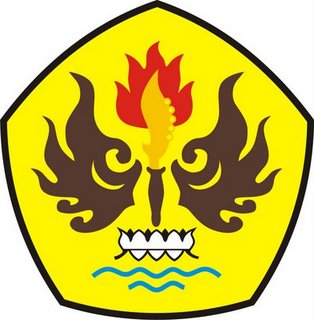 FAKULTAS ILMU SOSIAL DAN POLITIKUNIVERSITAS PASUNDANBANDUNG2014